Základní škola a Mateřská škola Šanov, okres Rakovník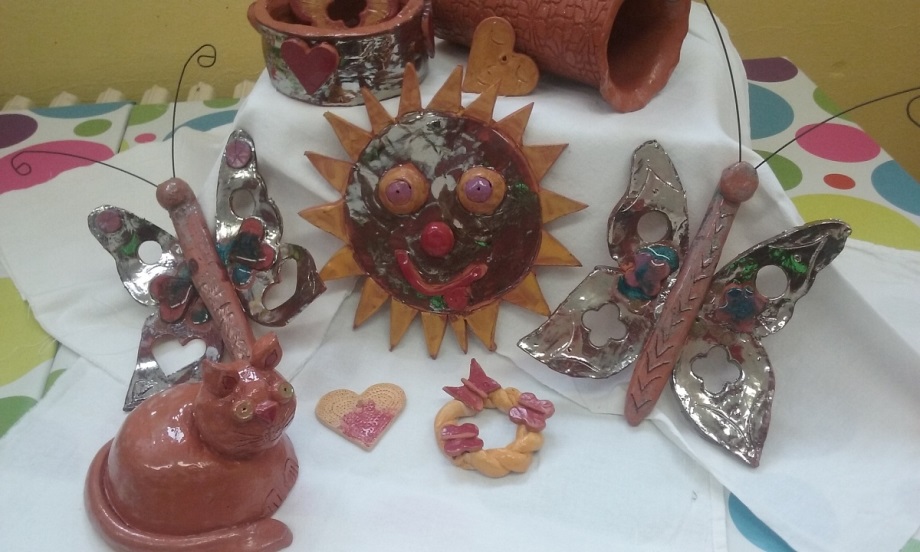 ŠKOLNÍ VÝCHOVNĚ VZDĚLÁVACÍ PROGRAMPRO ŠKOLNÍ DRUŽINUverze 2016_17
Obsah:Identifikační údajeCharakteristika ŠD, materiální vybavení, hygiena a bezpečnostEkonomické a personální podmínkyPřijímání dětí, kritéria přijetíCíle ŠD a klíčové kompetenceProgram výchovy a vzděláváníPřehled zájmových činnostíPodmínky pro vzdělávání žáků s potřebou podpůrných opatření a žáků nadanýchHodnocení žáků a autoevaluace zařízeníŘád školní družinyIdentifikační údajeAdresa školy: Šanov 91, 270 31 Šanov, pošta SenomatyJméno ředitelky: Mgr. Jindra PlamitzerováKontakty: 	telefon: 313 543 280		e-mail: zssanov@gmail.com		web: skolasanov.czZřizovatel: Obec Šanov, Šanov 119, 270 31 pošta SenomatyCharekteristika ŠD, materiální vybavení, hygiena a bezpečnostŠkolní družina se ve své činnosti řídí vyhláškou MŠMT ČR č. 74/2005 Sb. O zájmovém vzdělávání a školským zákonem č. 561/2004 Sb. v aktuálním znění.Vzdělávací program pro školní družinu je součástí ŠVP pro základní vzdělávání Moderní škola. ŠVP ŠD vychází ze vzdělávací oblasti Člověk a jeho svět, která komplexně vymezuje vzdělávací obsah týkající se člověka, rodiny, společnosti, vlasti, přírody, kultury, techniky, zdraví a dalších témat, na které se výchova v ŠD zaměřovala i v předešlých letech. V této oblasti lze velice nenásilně a účinně navázat  na činnosti a učivo probírané ve škole.V naší ŠD usilujeme o kompenzaci sedavého zaměstnání při vyučování a to nejrůznějšími činnostmi spojenými s odpočinkem, rekreací, pohybovými hrami jak v přírodě, místnosti tak i v herně, zájmovými činnostmi, zábavou. Hlavním cílem však je, aby i tyto činnosti působily na všeobecný rozvoj žáka.V době mimo vyučování naplňuje ŠD péči o svěřené žáky činnostmi:	odpočinkovými									rekreačními									zájmovými  - kulturní										        - výtvarnou              									        - sportovní
										        - přírodovědnou                                                                                     			        - pracovníŠD navštěvují žáci 1.-5. ročníku ZŠ, tvoří ji 2 oddělení, naplněnost je 50 dětí.Školní družina má ke své činnosti k dispozici dvě učebny v přízemí budovy, k pracovní činnosti využívá vlastní nábytek a pomůcky, ale i prostor školních dílen, ke sportu školní hřiště s pískovištěm a tělocvičnu. Vybavení je každoročně vylepšováno a doplňováno.Prostor ŠD je vybaven umývadlem, odpovídajícím osvětlením, kobercem pravidelně vysávaným a PVC myté mokrou cestou, místnost je pravidelně větrána okny. Skladba zaměstnání je tvořena každoročně s ohledem na rozvrh jednotlivých ročníků a je přizpůsobena ostatním zájmovým kroužkům a mimoškolním zájmovým útvarům a dojíždění žáků.Do klidového režimu po obědě je denně zahrnut odpočinek s četbou nebo poslechem, beseda, výtvarná nebo hudební činnost. Zájmová činnost je specifická pro oddělení s různě starými žáky.ŠD využívá hřiště u školy, tělocvičnu, pořádá pravidelné vycházky do okolí, přizpůsobené výuce a času odchodu žáků, školní dílny, školní kuchyňku a učebnu výpočetní techniky.Lékárna pro první pomoc je umístěna ve sborovně a je přístupná k ošetření v dopoledních i odpoledních hodinách, telefonní čísla rodičů v případě úrazu má vychovatelka ve ŠD pro okamžité informování rodičů o úrazu žáka. Vychovatelky ovládají ošetření žáka a jsou zdravotně proškoleny. Žáky vychovatelky přebírají do ŠD od učitelů po skončení vyučování, podle rozvrhu pro předávání žáků. V rozvrhu je stanoveno na každý den, kdo děti předává a kde.Na počátku školního roku jsou žáci poučeni o bezpečnosti a společenských normách v ZŠ, ŠD, ŠJ, na hřišti, při společných vycházkách a akcích. O poučení je veden záznam v třídní knize a na samostatném tiskopise o BOZP. V případě úrazu jsou žáci opětovně poučeni o prevenci bezpečnosti. ŠD má zpracován řád ŠD, používá roční plán ŠD, vychovatelky respektují plán školy a přizpůsobují se školním akcím.K bezproblémovému chodu ŠD vedou vychovatelky žáky jednotlivých ročníků k příznivému sociálnímu klimatu, vzájemnému respektu, přátelskému vztahu ke spolužákům a pracovníkům školy, učí je řešit konflikty – bránit se šikaně, vychovatelky jsou nápomocny při řešení problémů žáků. Vychovatelky spolupracují s rodiči a se všemi vyučujícími. Ekonomické a personální podmínkyEkonomické:Spotřeba tepla a světla je hrazena zřizovatelem v rámci rozpočtu ZŠ, spotřební materiál na výrobky používají žáci částečně vlastní (nůžky, tužky, pastelky, atd.), částečně hradí škola z rozpočtu (neinvestiční náklady).Prostředky na mzdu vychovatelky sleduje a každoročně přehodnocuje dle počtu žáků v ŠD ředitelka školy, prostředky jsou poskytovány Krajským úřadem Středočeského kraje.Úhrada neinvestičních nákladů na žáka ve ŠD je ošetřena vnitřní směrnicí ZŠ. Platba je prováděna pravidelně bezhotovostně, a to 2x ročně, termíny jsou stanoveny řádem ŠD.  Personální :Vychovatelky ŠD jsou zařazeny dle katalogu prací, každoročně se podílí na akreditovaných kurzech a programech dalšího vzdělávání pedagogických pracovníků, využívá samostudium dle zákona č. 563/2004 Sb. k vlastnímu rozvoji v oboru.Vychovatelky podporují všeobecný rozvoj žáků ve všech složkách vývoje, úzce spolupracují s učiteli a vedou žáky ke vztahu ke své obci a účastní se společenských akcí obce.Mají plnou kvalifikaci pro výkon své profese. Jsou iniciátorem a průvodcem dětí při činnostech, které navozuje a motivuje. Probouzejí v dětech aktivní zájem o okolí, sociální kontakty, komunikaci, vnímání podnětů. Rozvíjejí přirozenou zvídavost dětí, chuť objevovat, odvahu projevit se a ukázat, co všechno zvládne. Rozvíjejí sociální kompetence, zdravé sebevědomí, sebejistotu, schopnost být sám sebou, přizpůsobit se životu v sociální skupině, schopnost jednat v duchu lidských a etických hodnot.Děti jsou rozděleny do oddělení podle věku: 	1. oddělení – 1. a 2. ročník							2. oddělení – 3. až 5. ročníkPřijímání dětí, kritéria přijetíPřihlašování a odhlašování žáků do ŠD je prováděno písemně na základě písemné žádosti rodičů/zákonných zástupců. K přihlášení slouží formulář „Zápisní lístek do ŠD“. O přijetí žáka do ŠD rozhoduje ředitelka školy. Na přijetí žáka není právní nárok. Žáci jsou přijímáni až do vyčerpání kapacity ŠD. Školní družina je určena pro žáky prvního stupně základní školy. K pravidelné docházce mohou být, pokud kapacita družiny stačí, přijati i žáci druhého stupně - po svolení ředitelky školy. Zákonní zástupci žáka uhradí 2krát ročně poplatek za pobyt ve školní družině. Pokud takto neučiní, může ředitelka školy ukončit jeho docházku a přijmout místo něj jiného žáka do školní družiny.Rodiče/zákonný zástupce žáka přihlášeného ve školní družině písemně uvede rozsah docházky a způsob odchodu žáka z družiny. Tyto údaje jsou zaznamenány na zápisním lístku. Rodiče jsou povinni informovat vychovatelku o každé změně v docházení dítěte do ŠD. Pokud rodiče potřebují, aby dítě odešlo z družiny jinak, než určuje zápisní lístek, nebo má odejít s jinou osobou, musí toto oznámit písemně.   Kritéria přijetíDo ŠD může být přijat pouze žák Základní školy a Mateřské školy Šanov, okres RakovníkPřednostně jsou přijímáni žáci 1. stupně. Mladší mají přednost před staršími.Při volné kapacitě ŠD po přijetí všech zájemců z 1. stupně budou přijati žáci 2. stupně. Kritériem pro přijetí je jejich věk, tedy přednost mají mladší žáci.Do školní družiny nemusí být přijat žák, jehož zákonní zástupci neplatili řádně a včas poplatky za ŠD, nebo, který závažným způsobem porušil Řád ŠD.Cíle ŠD a  klíčové kompetenceCíle vycházejí z obecných cílů vzdělávací soustavy - § 2, odst. 2  Školského zákona, navazují na cíle, stanovené školním  ŠVP pro Základní školu Šanov, okres Rakovník.1. Kompenzovat jednostranné zatížení z vyučování. Probouzet v žákovi kladný přístup ke škole a ke vzdělání, naučit jej rozlišovat čas práce a čas odpočinku a relaxace. Rozvíjet jeho osobní přístup k získávání nových vědomostí pro jeho osobní všeobecný rozhled - umožnit osvojení si strategie učení a motivovat pro celoživotní učení, podněcovat k tvořivému myšlení, logickému uvažování a řešení problémů, pomáhat rozvíjet vlastní schopnosti v souladu s reálnými možnostmi.2. Nabídnout zájmové činnosti, které naváží na poznatky získané ve škole. Výrazně motivovat k nabízeným zájmovým činnostem a rozvíjet praktické dovednosti v zájmových činnostech, naučit vztahu k vlastnoručně vytvořenému výkresu, výrobku či naučené písni, využívat dětské zvídavosti k samostatnému myšlení a tvoření vlastních prací, naučit uvědomění si vlastní práce a citu k vytvořené věci, zhodnotit svou činnost a uvědomit si sebe, svůj čas na práci a odpočinek, své chování a své postoje.3. Rozvíjet schopnost komunikace, tolerance. Naučit žáka správným zásadám chování ke spolužákům a vrstevníkům: 	- Oslovování a zdravení, žádost o pomoc ve škole nebo při práci, nevyvolávat konfliktní situace, pomoc staršího mladšímu při rozličných činnostech. 
		- Samostatné řešení problému, vytvoření postoje k problému.
		- Rozvíjet kamarádství, rozpoznání lidí ve třídě, skupině, družině. 
Naučit žáka správnému chování k pedagogům, občanům obce a ostatním dospělým.
Oslovování a zdravení, poznat rozdíl od zdravení známých a dětí, dospělých, naučit se požádat o pomoc ve škole při doučování, při nezvládání učiva, zdravení a pomoc starším občanům v obci, setkávání se při obědech, výstavách, vystoupeních, vítání občánků apod. 
Oslovování a etika při jednání s příchozími do školy. 
Rozpoznání špatného člověka, předcházení a prevence před vlastním ohrožením, prevence proti drogám a šikaně.
Vést k toleranci a ohleduplnosti k jiným lidem, jejich kulturám a hodnotám. 
Vytvářet potřebu projevu pozitivních citů, rozvíjet vnímavost a citové vztahy k lidem. 4. Využívat dětské zvídavosti k samostatnému myšlení, tvoření a objevování5. Vést děti k respektování práce druhých. Rozvíjet schopnost spolupracovat a respektovat práci a úspěchy vlastní i druhých. Vést k toleranci ke spolužákům jiné kultury, bez předsudků o společenských vrstvách a majetku. 6. Rozvíjet pohybové dovednosti. Učit žáky aktivně chránit zdraví a být za ně zodpovědný.7. Vést děti k ochraně přírody, k získávání informací o přírodě, o životě lidí (historie, kultura). Využívat vycházek a výletů do okolí, hledání zdravého prostředí pro živočichy a rostliny. Kompetence:– Jsou utvářeny v celém průběhu celého období navštěvování školní družiny.- k učení – žák pochopí nutnost přípravy na vyučování, aktivně se účastní didaktických her a výukových programů na PC, v rámci sebevzdělávání samostatně čte a třídí informace, používá encyklopedie, Internet a zdokonaluje se v problémových předmětech. Práci dokončí. Klade si otázky a hledá odpověď, vědomosti dává do souvislostí, uplatňuje prakticky.	- k řešení problému - všímá si dění okolo, snaží se řešit situace, při jejich řešení užívá logické, 	matematické, empirické postupy, chápe, že vyhýbání se řešení problému nevede k cíli. Započaté 	činnosti dokončuje.- komunikativní – žák je schopen vyjádřit své myšlenky, poznatky, názory v souvislém ústním projevu, naslouchá ostatním spolužákům a pedagogům a zapojuje se do diskuze. Komunikuje bez ostychu a kultivovaně.- sociální a personální – podílí se na utváření příjemné atmosféry ve skupině, přispívá k upevňování dobrých mezilidských vztahů, v případě potřeby poskytne pomoc nebo o ni požádá. Samostatně rozhoduje o svých činnostech, uvědomuje si, že za ně zodpovídá a nese důsledky. Rozpozná nevhodné chování, nespravedlnost, agresivitu, šikanu, spolupracuje ve skupině.Dokáže přijmout kompromis, respektuje jiné.- činnostní a občanské – učí se plánovat, organizovat, řídit a hodnotit, odhaduje rizika svých nápadů, odpovědně přistupuje k úkolům a povinnostem, uvědomuje si práva druhých, respektuje přesvědčení druhých lidí, odmítá útlak a hrubé zacházení, je si vědom svých práv a povinnosti (seznámení s řádem ZŠ a ŠD), chrání a oceňuje a podílí se na kulturním a historickém dědictví a aktivně se zapojuje do kulturního života (besedy o státních svátcích, významných dnech, den otevřených dveří ZŠ, vánoční vystoupení, Den matek, vstup prvňáků do ZŠ), chápe základní ekologické souvislosti (Den Země, třídění druhotných surovin, různé besedy o přírodě) - pracovní – používá bezpečně a účinně materiály, nástroje a vybavení, pracuje kvalitně s výhledem nejen na funkčnost, ale i citový výsledek výrobku, využívá svých získaných zkušeností v zájmu vlastního rozvoje a přípravy na povolání (pracovně-technická činnost), v oblasti využití počítačové techniky se zapojuje do přípravy na vyučování formou opakování nabytých vědomostí využitím školních výukových programů, umí zadat jednoduché vyhledávání na Internetu - trávení volného času – orientuje se v možnostech smysluplného trávení volného času, umí si vybrat zájmové činnosti dle vlastních dispozic, dokáže odmítnout nevhodnou nabídku trávení volného časuProgram výchovy a vzděláváníJe inspirován kapitolou RVP pro 1. stupeň „Člověk a jeho svět“, je tvořen dle podmínek školy s ohledem na dojíždění žáků. Místo, kde žijeme domov: Okruh rodiny a jejích členů, organizace života rodiny, zdravé prostředí v rodině, posílení vztahu k rodině, výroba dárků pro členy rodiny, spolupráce s rodinou, Den matek.Škola: vstup do školy, bezpečná cesta do školy, okolí školy, školní režim, vytvoření kladného vztahu ke škole, den otevřených dveří ZŠ.Obec kde žijeme: důležitá místa v obci a okolních obcí, OÚ, obchod, pošta, knihovna, seznámení s prací spolku myslivců, doprava, podíl na prezentaci vlastními pracemi žáků, vánoční besídce pro veřejnost.Naše vlast: besedy o státních svátcích a významných dnech republiky, pojem vlastenectví – národ, vysvětlení historie dle Starých pověstí českých. 2. Lidé kolem násSoužití lidí – v rodině, v kolektivu třídy a družiny, v zaměstnání, na ulici, základní komunikace mezi lidmi, jiná kultura – etnika.Chování mezi lidmi – pravidla slušného chování umím pozdravit starší a dospělé, chovám se správně i ke spolužákům, principy demokracie (řekni mi svůj názor, budu naslouchat, mám problém – vyslyš mě). Tolerance, empatie, slovní i mimoslovní komunikace. Předcházení šikaně. Vlastnictví – soukromé: neber, co není tvé, veřejné: máme společné hračky, nerozbíjej nebo se přiznej, společně budeme uklízet, peníze: na obědy, autobus).Právo a spravedlnost – základní lidská práva a práva dětí, související povinnost.3. Lidé a časSprávný režim dne při docházce do školy, správné využití volného času (ne pouze TV a PC) při sportu, pohybu, návštěva muzeí a památek, rozdělení ročních období do zájmových aktivit (sběr hub a pouštění draka na podzim, sáňkování a bruslení v zimě, jarní hry dětí – probouzení přírody po zimě, letní aktivity – vycházky). 4. Rozmanitost přírodyTématické vycházky do okolí školy a blízkých lesů, práce s přírodním materiálem, výchova k ekologii, beseda o důležitosti třídění odpadů, poučné besedy o přírodě v jiných pásmech Země, povídání o zvířatech a rostlinách a o našich domácích mazlíčcích. Využití encyklopedií. Výtvarné zpracování. 5. Člověk a jeho zdravíV návaznosti na učivo rozvíjet zkušenosti s ošetřením nemocného nebo zraněného, naučit používat potřebná telefonní čísla a učit, jak zavolat pomoc, rozhovory o prevenci proti drogám a prevenci šikany. Relaxační cvičení, pohybové hry. 6. Umění a kulturaZafixovat u dětí kulturu chování, stolování, oblékání, cestování. Osvojení si estetiky – krásna, vnímání světa a okolí. Seznámení s různými technikami (modelování, koláže, zapouštění barev, skládání). Výtvarné soutěže. Poslech hudby a mluveného slova. Účast na školní akademii.Přehled zájmových činnostíEstetická – výtvarná, hudební, literární.Pracovně – technická.Sportovní a turistická.Přírodovědná - badatelskáOdpočinkové a relaxační činnosti.Podmínky pro vzdělávání žáků s potřebou podpůrných opatření a žáků mimořádně nadanýchŽákům s potřebou podpůrných opatření je podle stupně jejich znevýhodnění při jejich začleňování do volnočasových aktivit věnována průběžná zvláštní pozornost – snažíme se o zvýšenou motivaci, individuální pomoc, orientujeme se hlavně na oblasti, ve kterých je dítě úspěšné, výrazně chválíme i malé úspěchy a pokroky v práci. Pro rozvoj talentovaných žáků nabízí ŠD další doplňkové aktivity v oblastech jejich zájmů.Hodnocení žáků a autoevaluace zařízení Žáky hodnotíme podle schopností začlenit se do kolektivu a využívat smysluplně volný čas. Snahou všechna našich vychovatelek je vytvořit takové prostředí, kde děti naleznou dostatek podnětů k činnostem a zároveň pocit bezpečí a pohody. Celé zařízení je vhodné hodnotit podle toho, zda ho děti navštěvují rády, zda vytvářejí příjemné mezilidské vztahy a prostředí a podmínky pro kulturní a sportovní rozvoj dítěte. Naší snahou je proto stálé vylepšování prostředí budovy ŠD a hřiště, které je součástí. Nabízíme pestrý výběr činností i akcí pořádaných pro děti.
Práva a povinnosti žákůPráva žáků vycházejí z Úmluvy o právech dítěte, která byla vyhlášena Valným shromážděním OSN 20. listopadu 1989 v New Yorku a ratifikována Českou a Slovenskou Federativní republikou dne 7. ledna 1991.Úmluva o právech dítěte je založena na čtyřech základních principech:Právo na přežití - zaručující zachování života a uspokojení základních potřeb dítěte.Právo na rozvoj - umožňuje harmonický rozvoj dítěte včetně práva na vzdělání, volný čas, svobodu myšlení a vyznání.Právo na ochranu - chrání dítě před násilím, všemi druhy zneužívání a zanedbávání.Právo na účast - dává dítěti možnost vyjádřit svůj názor ve všech záležitostech, které se ho týkají.1. Práva žákůNa účast na výchovných, vzdělávacích, zájmových, popřípadě tematických akcích zajišťovaných školní družinou.Na svobodu myšlení, projevu, shromažďování, náboženství, na odpočinek a dodržování základních psychohygienických podmínek.Vyjadřovat se ke všem rozhodnutím týkajícím se podstatných záležitostí jejich výchovy a vzdělávání, přičemž jejich vyjádřením musí být věnována pozornost odpovídající jejich věku a stupni vývoje. Žák má právo sdělit svůj názor vychovatelce ŠD nebo ředitelce školy. Žák musí svůj názor vyjádřit přiměřenou formou, která neodporuje zásadám slušnosti.Na odpočinek, na hru a oddechové činnosti odpovídající jejich věku, jakož i na svobodnou účast v řízených zájmových činnostech; odpoledne mají žáci trávit v klidné, pohodové a přátelské atmosféře.Žáci mají právo na zajištění bezpečnosti a ochrany zdraví, na život a práci ve zdravém životním prostředí.Na ochranu před jakoukoli formou diskriminace a násilí, proti zásahům do soukromého života a poškozování pověsti a cti.Být seznámeni se všemi pravidly a směrnicemi se vztahem k jejich pobytu a činnosti ve školní družině.2. Žáci jsou povinni:Seznámit se s Řádem ŠD a bezpečnostními pokyny za pomoci vychovatelky ŠD, která vše vysvětlí způsobem přiměřeným věku a stupni vývoje žáka.Dodržovat Řád ŠD, předpisy a pokyny školy k ochraně zdraví a bezpečnosti, s nimiž byli seznámeni.Plnit pokyny pedagogických pracovníků školy vydané v souladu s právními předpisy a Řádem ŠD, dbát pokynů provozních pracovníků, chovat se tak, aby neohrozili zdraví svoje ani jiných osob a aby nenarušovali výchovně vzdělávací proces.Své chování a jednání v ŠD a na akcích pořádaných ŠD usměrňovat tak, aby nesnižovali důstojnost svoji, svých spolužáků, zaměstnanců školy a lidí, kteří s nimi přijdou do styku.Neprodleně ohlásit vychovatelce ŠD úraz, který utrpěli, nebo ztrátu či poškození osobní věci. Neprodleně znamená okamžitě po zjištění události, nejpozději tentýž den, kdy k události došlo. Chodit do ŠD podle rozvrhu na zápisovém lístku. Zacházet s vybavením ŠD šetrně, chránit majetek před poškozováním. Před odchodem z ŠD si uklidit svoje pracovní místo.Neodnášet si zařízení ŠD domů nebo mimo prostor ŠD bez pokynu vychovatelky.Přezouvat se a přezůvky udržovat ve stavu, který neohrožuje zdraví.V případě vycházky a pobytu venku uložit si své oblečení a aktovku v šatně/šatní skříňce, kterou uzamkne. Vzít si cenné věci s sebou. Nenosit do ŠD zbytečné cenné věci, ani předměty, které nesouvisí s činností ŠD, předměty které by mohly ohrozit bezpečnost. Dále nepřinášet vyšší částky peněz, peníze nenechávat v odloženém oděvu ani v aktovce.Nepořizovat nahrávky /audio, video, foto/ bez svolení nahrávané osoby.Před ukončením pobytu neopouštět prostor ŠD /vyhrazený prostor při pobytu venku/ bez vědomí vychovatelky ŠD.Nepoužívat hrubá slova, urážky, psychické a fyzické násilí. Dále nesmí přinášet a požívat alkoholické nápoje, přechovávat, šířit ani jakkoli používat omamné psychotropní látky, kouřit. Žák se nesmí dostavit do ŠD pod vlivem těchto omamných látek. Takové chování se vždy považuje za závažné porušení povinností žáka a žák může být za toto provinění vyloučen ze ŠD.Jestliže žák závažným způsobem porušuje Řád ŠD, bude se zákonnými zástupci žáka zahájeno jednání a při přetrvávání problémů, neodstranění nedostatků, bude žákovi ředitelkou školy ukončena docházka do ŠD. Práva a povinnosti zákonných zástupců, úprava vztahů pedagog - zákonný zástupce žákaKritéria pro přijetí žáka do ŠDNa přijetí žáka do ŠD není nárok. O přijetí rozhoduje ředitelka školy na základě přihlášky (zápisního lístku) a posouzení žádosti z hlediska kritérií pro přijetí. Žáci jsou přijímáni do vyčerpání kapacity ŠD.Do ŠD může být přijat pouze žák Základní školy a Mateřské školy Šanov, okres RakovníkPřednostně jsou přijímáni žáci 1. stupně. Mladší mají přednost před staršími.Při volné kapacitě ŠD po přijetí všech zájemců z 1. stupně budou přijati postupně žáci 2. stupně. Kritériem pro přijetí je jejich věk, tedy přednost mají mladší žáci.Do školní družiny nemusí být přijat žák, jehož zákonní zástupci neplatili řádně a včas poplatky za ŠD, nebo, který závažným způsobem porušil Řád ŠD.O přijetí žáka do ŠD rozhoduje ředitelka školy podle předem stanovených a zveřejněných kritérií. /webové stránky školy, úřední deska školy/Rodiče přihlásí žáka k pobytu ve ŠD prostřednictvím Zápisního lístku /ke stažení na webových stránkách školy či k vyzvednutí ve škole/. Na něm vyznačí dobu pobytu žáka v ŠD a způsob jeho odchodu ze ŠD.  Odchod žáka ze ŠD v jinou dobu, než je vyznačena na zápisním lístku, nebo jiným způsobem než je uvedeno na zápisním lístku /např. žák může odejít sám, nikoli v doprovodu/, je možný pouze při předložení písemné žádosti zákonného zástupce s datem, hodinou odchodu případně informací, zda odejde žák sám nebo v doprovodu, a podpisem zákonného zástupce. Písemná žádost o uvolnění žáka z ŠD je ke stažení na webových stránkách školy, či k vyzvednutí ve škole. Žáci ji dostávají automaticky při první návštěvě ŠDPro vychovatelku je závazný odchod žáka uvedený v zápisním lístku. Jakékoliv změny je nutné včas a předem písemně oznámit. Zákonní zástupci žáka jsou povinni nahlásit všechny změny kontaktů na ně a na Zápisním lístku upozornit na zdravotní omezení žáka a na užívané léky.V případě úmyslného poškození majetku ŠD žákem uhradí jeho zákonní zástupci způsobenou škodu.ŠD neručí za cenné věci, peníze, mobilní telefony, tablety, přinesené hračky.Zákonní zástupci zajistí, aby oblečení žáka, boty a přezůvky byly podepsané. Zákonní zástupci jsou povinni platit za žáka měsíční příspěvek na jeho pobyt. Tento je stanoven v souladu s vyhláškou č. 74/2005 Sb. o zájmovém vzdělávání na 50,- Kč měsíčně.Veškeré připomínky k práci ŠD vyřizuje vychovatelka nebo ředitelka školy.Zákonní zástupci jsou povinni seznámit se s Řádem ŠD, svým podpisem souhlasí s jeho dodržováním.Pokud žák zůstane v ŠD po skončení jejího provozu, vychovatelka předává žáka do mateřské školy, kde je pravidelný provoz do 16.00 hod. Pokud zákonný zástupce nevyzvedne žáka ani do konce provozu mateřské školy, vyučující MŠ telefonicky kontaktuje zákonné zástupce a domluví další postup. V případě, že jsou zákonní zástupci nedostupní, volá pracovníky OSPOD v Rakovníku, kteří zajistí péči o dítě. Podmínky pro zajištění bezpečnosti a ochrany žáků, režim dnePo skončení vyučování /dle rozvrhu hodin/ předá vyučující žáky ŠD vychovatelce podle stanoveného rozvrhu předávání žáků, který je stanoven vždy na začátku školního roku anebo při změně rozvrhu výuky. Tento rozvrh předávání je vyvěšen ve škole a je závazný pro vyučující i vychovatelky.Pokud jsou do ŠD zařazeni i žáci 5. ročníku, případně výjimečně i II. stupně, tito přicházejí do ŠD po skončení vyučování/obědě sami. Žáky navštěvující pravidelné zájmové kroužky si vyzvedává jejich vedoucí ve ŠD.Docházka přihlášených žáků je povinná. Nepřítomnost žáka zapíše vychovatelka do Přehledu výchovně vzdělávací práce.Denně je vedena docházka s přehledem přítomných žáků a časem jejich odchodu. Mimořádný odchod (na základě písemné žádosti, která obsahuje datum, hodinu, zda jde žák sám či v doprovodu a podpis zákonného zástupce) zapíše vychovatelka do přehledu a vyznačí hodinu odchodu. Žádosti zakládá. Oddělení ŠD se naplňuje do počtu 25 žáků, tj. do vyčerpání kapacity. Při větším počtu dětí je určena ředitelkou školy další osoba k dohledu nad žáky. Překročí-li počet žáků ve II. oddělení ŠD prostorovou kapacitu, přesouvá se toto oddělení do některé z učeben školy nebo do tělocvičny.Pokud klesne počet žáků v oddělení na 12 a méně, mohou být oddělení spojena.ŠD může po dohodě se správci tříd využívat všech dalších prostor školy.Vychovatelka předává žáky ze svého oddělení, které končí provoz, vychovatelce z určeného oddělení, jehož provoz pokračuje.Při činnosti ŠD mimo areál školy nesmí na jednu osobu zajišťující bezpečnost a ochranu žáků připadnout více než 25 žáků. Výjimku poskytuje ředitelka školy v případě potřeby a po zvážení okolností na každou akci zvlášť na základě žádosti vychovatelky ŠD. Vždy přihlíží ke konkrétním podmínkám akce.Stravování ve ŠJ - Žákům je ve školní družině zajištěno stravování formou oběda ve školní jídelně, za který zákonní zástupci platí dle ceníku.Vychovatelka vede žáky k dodržování hygieny, zvláště před jídlem, ke kultuře stolování a ke správným stravovacím návykům. Pitný režim - žáci  si donášejí vlastní lahve s pitím nebo je jim poskytována voda se sirupem vychovatelkou.Zákonní zástupci se mohou informovat o svých dětech na třídních schůzkách nebo přímo v ŠD.V období školních prázdnin a dnů ředitelského volna je ŠD po dohodě se zřizovatelem uzavřena. Odpadá i možnost stravování v jídelně. Rámcový režim dne ŠDProvoz ŠD začíná v 11.05 a končí v 15.00 hod. Dle potřeb rozvrhu školy je možné zařadit i další dopolední hodiny, v takovém případě přijatí žáci ŠD dochází do ŠD podle rozvrhu školy.11.05 - 13.00 		konec dopoledního vyučování			hygiena, oběd			odpočinkové činnosti - hromadné nebo jiné dle individuálního přání13.00 - 15.00		rekreační a zájmová činnost			pobyt venku, vycházka			hygiena, odchod žákůVychovatelka při výběru zaměstnání přihlíží k počasí, může přihlédnout i k zájmu žáků. Vždy však vychází ze školního vzdělávacího programu a z konkrétních vzdělávacích plánů. Odchody žáků ze ŠDŽák odchází ze ŠD na základě:	Zápisního lístku do ŠD /pravidelně/Jednorázové písemné žádosti zákonného zástupce  - viz shora uvedené podmínkyČas odchodů: Kdykoli po skončení vyučování, mimo čtvrtka, který je vyhrazen pro akce mimo školu. V tento den odchody možné jen do 13.00 a pak až po 14.40.Odhlášení žáka ze ŠDV průběhu školního roku může zákonný zástupce žáka ze ŠD odhlásit. Odhláška musí být provedena písemnou formou s náležitostmi - jméno žáka, datum, podpis zákonného zástupce.Podmínky pro vyloučení žáka ze ŠDŽák může být v případě závažného zavinění porušení povinností stanovených Školským zákonem nebo Řádem ŠD podmíněně vyloučen nebo vyloučen ze ŠD.Toto opatření ředitelka školy a vychovatelka ŠD předem projednají se zákonným zástupcem žáka a vyhotoví o něm zápis. Tento akt v případě ŠD základních škol nemá povahu správního řízení. Důvody pro podmínečné vyloučení nebo vyloučení mohou být zejména:žák svým chováním opakovaně narušuje výchovně vzdělávací procesžák svým chováním ohrožuje zdraví svoje nebo svých spolužákůzákonný zástupce žáka nehradí úplatu za pobyt v ŠDzákonný zástupce žáka opakovaně nezajistí odchod žáka do ukončení provozu ŠD.Platba za ŠDObecná ustanoveníNa základě §123 odst. (4) zákona č. 561/2004 Sb. o předškolním, základním středním, vyšším odborném a jiném vzdělávání (školský zákon), v platném znění, a §11 a §14 vyhlášky č. 74/2005 Sb., o zájmovém vzdělávání, v platném znění, vydala ředitelka školy jako statutární orgán tento pokyn: Článek 1 - Úvodní ustanoveníZa zájmové vzdělávání se dle zákona č. 561/2004 Sb., školský zákon, a dle vyhlášky č. 74/2005 Sb., o zájmovém vzdělávání, platí úplata. Výši úplaty stanovuje ředitel školy. Tento pokyn stanoví výši úplaty za zájmové vzdělávání ve školní družině, možnost jejího prominutí a podmínky splatnosti úplaty.Článek 2 - Plátci úplaty a její platnostÚplatu je povinen hradit zákonný zástupce žáka přihlášeného k zájmovému vzdělávání ve školní družině. Výše úplaty je platná pro období vyučování daného školního roku, tedy od 1. září do 30. června. Ředitel školy stanoví měsíční výši úplaty za zájmové vzdělávání ve školní družině na období daného školního roku a zveřejní ji na přístupném místě ve škole a na webových stránkách školy nejpozději 1. září nového školního roku. V případě přijetí žáka k zájmovému vzdělávání v průběhu školního roku oznámí ředitel školy stanovenou výši úplaty zákonnému zástupci při přijetí žáka. V odůvodněných případech, jako jsou organizační změny nebo nová nařízení a vyhlášky, lze výjimečně měnit výši úplaty i během školního roku s tím, že zákonní zástupci žáků jsou vždy informováni.Článek 3 - Stanovení výše úplatyJe-li výše úplaty stanovena rozpočtem, nesmí rozpočtované příjmy na účastníka překročit rozpočtované výdaje na účastníka o více než 20 %. V ostatních případech nesmí výše úplaty překročit 120 % průměrných skutečných neinvestičních výdajů na účastníka v uplynulém kalendářním roce ve stejné nebo obdobné činnosti. Do rozpočtovaných výdajů, popřípadě do skutečných neinvestičních výdajů se nezahrnují výdaje na platy, náhrady platů, nebo mzdy a náhrady mezd, na odměny za pracovní pohotovost, odměny za práci vykonávanou za základě dohod o pracích konaných mimo pracovní poměr a odstupné, na úhradu pojistného na sociální zabezpečení a příspěvku na státní politiku zaměstnanosti a na úhradu pojistného na všeobecné zdravotní pojištění, na příděly do fondu kulturních a sociálních potřeb a ostatní náklady vyplývající z pracovněprávních vztahů, na nezbytné zvýšení nákladů spojených s výukou dětí, žáků a studentů zdravotně postižených, na učební pomůcky a rovněž výdajů na další vzdělávání pedagogických pracovníků, na činnosti, které přímo souvisejí s rozvojem škol a kvalitou vzdělávání, poskytované ze státního rozpočtu. Výše úplaty se zaokrouhluje na celé koruny.Článek 4 - Základní částka úplaty za zájmové vzdělávání v ŠD a její snížená sazbaÚplata za zájmové vzdělávání žáka ve školní družině činí 50,- Kč na příslušný kalendářní měsíc.  Pro žáky, kteří jsou přihlášeni do ŠD jen na maximálně dvě polední přestávky týdně (tj. mezi vyučováním dopoledním a odpoledním), platí snížená sazba 20,- Kč za kalendářní měsíc.Výše úplaty zůstává stejná i v měsících, kdy jsou vedlejší prázdniny. Článek 5 - Prominutí nebo snížení úplatyZákonný zástupce dítěte může písemně požádat o prominutí základní úplaty na formuláři „Žádost o snížení nebo prominutí základní úplaty za zájmové vzdělávání ve školní družině“ /viz webové stránky školy nebo k dostání u vychovatelky/. O tomto osvobození rozhoduje ředitel školy ve správním řízení. Základní částka úplaty bude prominuta zákonnému zástupci, který:a) pobírá sociální příplatek a tuto skutečnost prokáže písemným potvrzením, nebo b) pobírá dávky pěstounské péče a tuto skutečnost prokáže písemným potvrzeníma kterému je příslušná dávka skutečně proplácena.Prominutí nebo snížení úplaty je platné od 1. dne kalendářního měsíce, ve kterém plátce nárok na prominutí od úplaty řediteli školy prokáže a ředitel školy o něm rozhodne.Článek 6 - Způsob platby a podmínky splatnostiPlatby za ŠD probíhají výběrem v hotovosti do pokladny ZŠ. Výběr peněz zajišťují vychovatelky ŠD. V případě dlouhodobé nemoci žáka, pobytu v lázních, přechodu žáka na jinou školu apod. bude úplata na základě žádosti zákonného zástupce vrácena. Platba probíhá ve dvou splátkách:1. platba: 	za září - prosinec					200,- Kč 		splatnost do 15. 11. příslušného školního roku2. platba:	za únor - červen					300,- Kč 		splatnost do 30. 4. příslušného školního rokuPokud není platba včas zaplacena, ředitelka školy může rozhodnout o případném vyloučení žáka ze ŠD. V Šanově 30. srpna 2016								Mgr.Jindra Plamitzerová										    		  ředitelka školyZákladní škola a Mateřská škola Šanov, okres RakovníkZákladní škola a Mateřská škola Šanov, okres RakovníkORGANIZAČNÍ ŘÁD ŠKOLYORGANIZAČNÍ ŘÁD ŠKOLYčást 3. ŘÁD ŠKOLNÍ DRUŽINY (ŠD)část 3. ŘÁD ŠKOLNÍ DRUŽINY (ŠD)č. j. 436 /2016č. j. 436 /2016Na základě ustanovení zákona č. 561/2004 Sb. (Školský zákon) vydávám jako statutární orgán školy tento Řád školní družiny, který je součástí organizačního řádu školy.Řídí se vyhláškou č. 74/2005 Sb. o zájmovém vzdělávání. Na základě ustanovení zákona č. 561/2004 Sb. (Školský zákon) vydávám jako statutární orgán školy tento Řád školní družiny, který je součástí organizačního řádu školy.Řídí se vyhláškou č. 74/2005 Sb. o zájmovém vzdělávání. Pedagogická rada projednala a schválila dne: 30. srpna 2016Nabývá účinnosti dne: 1. září 2016.............................................................Mgr. Jindra Plamitzerová, ředitelka školy.............................................................Mgr. Jindra Plamitzerová, ředitelka školy